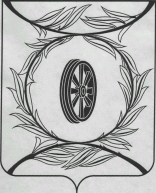 Челябинская областьСОБРАНИЕ ДЕПУТАТОВ КАРТАЛИНСКОГО МУНИЦИПАЛЬНОГО РАЙОНАРЕШЕНИЕ от  24 марта  2016 года  № 86                                                          г. КарталыО внесении изменений в решениеСобрания депутатов Карталинского муниципального района от 27.10.2011 года№ 258 «Об утверждении Положение«О Контрольно-счетной палатеКарталинского муниципального района»Собрание депутатов Карталинского муниципального района РЕШАЕТ:1. Внести в Положение «О Контрольно-счетной палате Карталинского муниципального района», утвержденное решением Собрания депутатов Карталинского муниципального района от 27 октября 2011 года № 258 следующие изменения: 1) Статью 6 Положения дополнить пунктом 7  следующего содержания:«7. Муниципальные служащие Контрольно-счетной палаты обязаны сообщать в порядке, установленном нормативными правовыми актами Российской Федерации, о возникновении личной заинтересованности при исполнении должностных обязанностей, которая приводит или может привести к конфликту интересов, а также принимать меры по предотвращению или урегулированию такого конфликта».2. Направить данное Решение главе Карталинского муниципального района для подписания и опубликования в газете «Карталинская новь».        3. Настоящее Решение вступает в силу со дня его официального опубликования.Председатель Собрания депутатовКарталинского муниципального района			                 В.К. ДемедюкГлава Карталинского муниципального района					                   С. Н. Шулаев